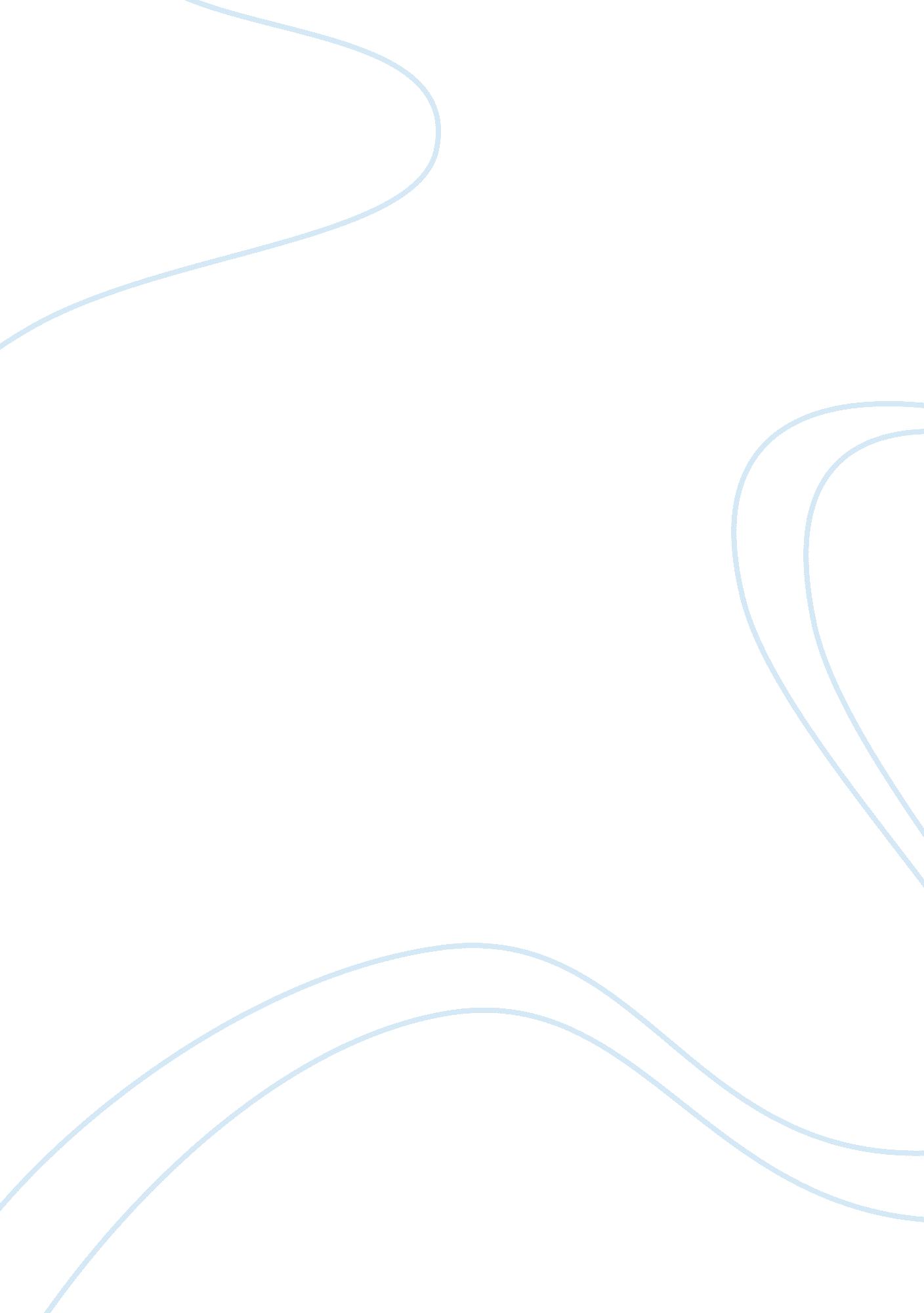 There and each quality works out of an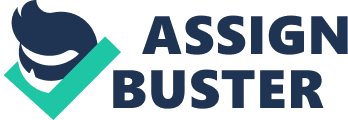 There are roughly 100, 000 qualities in humanbody and each quality works out of an individual nucleotidewhich are summed up in specific manner. Methods for these being ordered andmaintain are vast to frame unmistakable qualities. Data Mining innovation canbe used to break down consecutive example, to seek comparability and torecognize specific quality arrangements that are identified with different sicknesses. Later on, data mining innovation will assume an important part in thebetterment of pharmaceuticals in maturation treatments. Budgetary datagathered in absorbing funds and financial industry is regularly generallytotal, depend, which encourages deliberate information examination andinformation collection. Regular cases incorporate arrangement and cluster ofconsumer for pivot advertising, recognition of unlawful taxavoidance of budgetary wrong doings and extra plan of datasegregation centers for more information investigation. The retailbusiness is a noteworthy application territory for information mining since itgathers tremendous measures data client shopping history, utilization, andoperations records. Data collection on retail can recognize clientpurchasing propensities, to find client obtaining design and to foresee clientexpending patterns. Information mining innovation helps plan compellingproducts transportation, circulation polices and less business cost. Informationmining in media transmission industry can help comprehend the businessincluded, distinguish telecom designs, get fake exercises, improve usage ofestate and improve benefit quality. Cases like that incorporatemultidimensional investigation of transmission information, unhealthy exampleexamination and the identification of abnormal examples and moreover multidimensionalaffiliation and consecutive example investigation. indistinct unclear vague. 